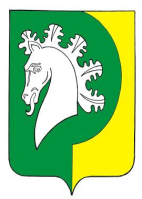  Об аннулировании адреса объектов адресации из федеральной информационной адресной системы        В соответствии с Федеральными законами  от 28 декабря 2013 года № 443-ФЗ «О федеральной информационной адресной системе и о внесении изменений в Федеральный закон «Об общих принципах организации местного самоуправления в Российской Федерации», постановлением Правительства Российской Федерации от 19 ноября 2014 года № 1221 «Об утверждении Правил присвоения, изменения и аннулирования адресов», в связи с упорядочиванием адресной системы Шераутского сельского поселения Комсомольского района Чувашской Республики, администрация Шераутского  сельского поселения  Комсомольского района Чувашской Республики                                                      ПОСТАНОВЛЯЕТ:         1.Анулировать из ФИАС следующий объект адресации:- Земельный участок с кадастровым номером 21:13:270201:17, адрес: Российская Федерация, Чувашская Республика - Чувашия, Комсомольский муниципальный район, Сельское поселение Шераутское, Нижние Бюртли-Шигали Деревня, Западная Улица, участок 17 (b5cf1c54-b551-4179-8fc6-d2324bf61006)      2. Настоящее постановление вступает в силу после его официального опубликования  в  информационном бюллетене 	«Вестник Шераутского сельского поселения Комсомольского района» и подлежит размещению на официальном сайте администрации Шераутского сельского поселения.      3. Контроль за исполнением настоящего постановления оставляю за собой.Глава Шераутского сельского поселения                                                                     С.М. Маштанов ЧĂВАШ РЕСПУБЛИКИКОМСОМОЛЬСКИ  РАЙОНĚ ЧУВАШСКАЯ РЕСПУБЛИКА КОМСОМОЛЬСКИЙ РАЙОН  ШУРУТ  ЯЛ ПОСЕЛЕНИЙĚН АДМИНИСТРАЦИЙĚ ЙЫШĂНУ«30» март 2022 ç.  № 23Шурут  ялěАДМИНИСТРАЦИЯ ШЕРАУТСКОГО СЕЛЬСКОГОПОСЕЛЕНИЯ ПОСТАНОВЛЕНИЕ«30» марта 2022 г.  № 23село Шерауты